Карта заказа серверного шкафа АИИС уровня ИВК типа ШНЭ 9503 (Версия 1.6)Отметьте знаком  или  требуемые позиции, или впишите соответствующие параметры.Обращаем внимание, что если в карте заказа будут иметься незаполненные позиции, то для запуска в производство будут выбраны типовые параметры.Конструктивные требования11. исполнение шкафа с прочим конструктивом указывается в дополнительных требованиях (п. 8), возможность изготовления должна быть предварительно согласована с НПП «ЭКРА»;2. высота каркаса шкафа указана без учета цоколя, козырька и рым болтов (55 мм), глубина – без учета ручек дверей (30 мм – при одностороннем обслуживании, 60 мм – при двухстороннем обслуживании);3. исполнения с утопленными боковыми стенками шкафа предназначены для установки взамен существующих панелей;4. требует предварительного согласования с НПП «ЭКРА»;5. для двухстороннего обслуживания устанавливается спереди и сзади, для одностороннего только спереди.Основное оборудование шкафаПрограммное обеспечениеДополнительное оборудование шкафаПитание шкафаКомплектация ЗИП Оперативное обозначение на двери (козырьке) шкафа1. универсальная система классификации и кодирования оборудованияДополнительные требования Предприятие-изготовительКонтактные данные лица, заполнившего карту заказаСогласовано: ОбъектОбъект(организация, ведомственная принадлежность) Заказываемый шкаф:ШНЭ 9503Количество шкафов: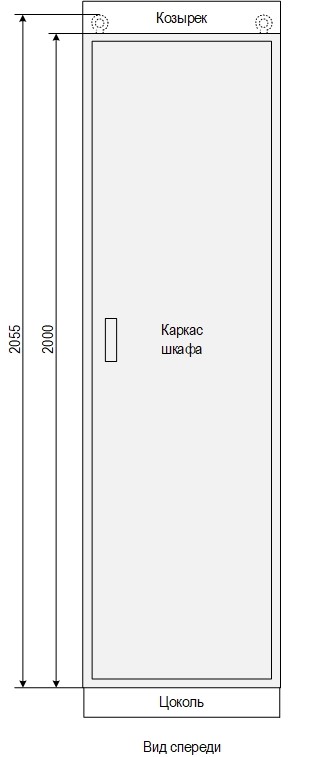 Габариты каркаса шкафа, Ширина х Глубина х Высота2, ммГабариты каркаса шкафа, Ширина х Глубина х Высота2, ммГабариты каркаса шкафа, Ширина х Глубина х Высота2, ммГабариты каркаса шкафа, Ширина х Глубина х Высота2, ммГабариты каркаса шкафа, Ширина х Глубина х Высота2, ммГабариты каркаса шкафа, Ширина х Глубина х Высота2, ммГабариты каркаса шкафа, Ширина х Глубина х Высота2, ммГабариты каркаса шкафа, Ширина х Глубина х Высота2, ммНапольное исполнениеНапольное исполнениеНапольное исполнениеНапольное исполнениеУтопленные стенки3Утопленные стенки3Утопленные стенки3Утопленные стенки3808 х 1000 х 2000808 х 1000 х 2000808 х 1000 х 2000800 х 1000 х 2000800 х 1000 х 2000800 х 1000 х 2000606 х 1000 х 2000606 х 1000 х 2000606 х 1000 х 2000600 х 1000 х 2000600 х 1000 х 2000600 х 1000 х 2000Другое4Другое4Другое4Способ обслуживанияСпособ обслуживанияДвухсторонний (типовое исполнение)Двухсторонний (типовое исполнение)Двухсторонний (типовое исполнение)ОдностороннийВысота цоколя, ммВысота цоколя, мм100100100200 (типовое исполнение)Высота козырька5, ммВысота козырька5, ммНет (типовое исполнение)100200Передняя дверьПередняя дверьСтеклянная (типовое исполнение) Стеклянная (типовое исполнение) Стеклянная (типовое исполнение) Металлическая с обзорным окномПодвод кабелейПодвод кабелейСнизу (типовое исполнение)Снизу (типовое исполнение)Снизу (типовое исполнение)СверхуХарактеристики шкафа для типового исполнения:Конструктив ШМЭ (производства НПП «ЭКРА»); Для шкафа шириной 800 (808) мм дверь задняя распашная, для шкафа шириной 600 (606) мм – одинарная; Климатическое исполнение УХЛ4 (УХЛ3.1 для АЭС);Цвет шкафа и козырька RAL 7035, цвет цоколя RAL 7022.Характеристики шкафа для типового исполнения:Конструктив ШМЭ (производства НПП «ЭКРА»); Для шкафа шириной 800 (808) мм дверь задняя распашная, для шкафа шириной 600 (606) мм – одинарная; Климатическое исполнение УХЛ4 (УХЛ3.1 для АЭС);Цвет шкафа и козырька RAL 7035, цвет цоколя RAL 7022.Характеристики шкафа для типового исполнения:Конструктив ШМЭ (производства НПП «ЭКРА»); Для шкафа шириной 800 (808) мм дверь задняя распашная, для шкафа шириной 600 (606) мм – одинарная; Климатическое исполнение УХЛ4 (УХЛ3.1 для АЭС);Цвет шкафа и козырька RAL 7035, цвет цоколя RAL 7022.Характеристики шкафа для типового исполнения:Конструктив ШМЭ (производства НПП «ЭКРА»); Для шкафа шириной 800 (808) мм дверь задняя распашная, для шкафа шириной 600 (606) мм – одинарная; Климатическое исполнение УХЛ4 (УХЛ3.1 для АЭС);Цвет шкафа и козырька RAL 7035, цвет цоколя RAL 7022.Характеристики шкафа для типового исполнения:Конструктив ШМЭ (производства НПП «ЭКРА»); Для шкафа шириной 800 (808) мм дверь задняя распашная, для шкафа шириной 600 (606) мм – одинарная; Климатическое исполнение УХЛ4 (УХЛ3.1 для АЭС);Цвет шкафа и козырька RAL 7035, цвет цоколя RAL 7022.Характеристики шкафа для типового исполнения:Конструктив ШМЭ (производства НПП «ЭКРА»); Для шкафа шириной 800 (808) мм дверь задняя распашная, для шкафа шириной 600 (606) мм – одинарная; Климатическое исполнение УХЛ4 (УХЛ3.1 для АЭС);Цвет шкафа и козырька RAL 7035, цвет цоколя RAL 7022.Характеристики шкафа для типового исполнения:Конструктив ШМЭ (производства НПП «ЭКРА»); Для шкафа шириной 800 (808) мм дверь задняя распашная, для шкафа шириной 600 (606) мм – одинарная; Климатическое исполнение УХЛ4 (УХЛ3.1 для АЭС);Цвет шкафа и козырька RAL 7035, цвет цоколя RAL 7022.Характеристики шкафа для типового исполнения:Конструктив ШМЭ (производства НПП «ЭКРА»); Для шкафа шириной 800 (808) мм дверь задняя распашная, для шкафа шириной 600 (606) мм – одинарная; Климатическое исполнение УХЛ4 (УХЛ3.1 для АЭС);Цвет шкафа и козырька RAL 7035, цвет цоколя RAL 7022.Тип (модель) сервера(ов):Тип (модель) сервера(ов):Количество серверов в шкафуКоличество серверов в шкафуАппаратная платформа АРМРабочая станция (типовое исполнение)Количество, штАппаратная платформа АРМПромышленный компьютер в составе шкафа с сенсорной панельюПромышленный компьютер в составе шкафа с сенсорной панельюПромышленный компьютер в составе шкафа с сенсорной панельюПО для снятия резервной копии системыДля сервераПО для снятия резервной копии системыДля АРМАнтивирусное ПОДля сервераАнтивирусное ПОДля АРМОфисное ПОДля сервераОфисное ПОДля АРМ УСПД в шкафуТребуетсяТребуетсяКоличество*, штУСПД в шкафуТребуетсяТребуетсяТипУСПД в шкафуОтсутствует (типовое исполнение)Отсутствует (типовое исполнение)Отсутствует (типовое исполнение)Отсутствует (типовое исполнение)Счетчики в шкафуТребуетсяТребуетсяКоличество*, штСчетчики в шкафуТребуетсяТребуетсяТипСчетчики в шкафуОтсутствует (типовое исполнение)Отсутствует (типовое исполнение)Отсутствует (типовое исполнение)Отсутствует (типовое исполнение)Номинальное значение входного тока счетчика1 А1 А1 А1 АНоминальное значение входного тока счетчика5 А5 А5 А5 АНоминальное значение входного тока счетчикаОтсутствует (типовое исполнение)Отсутствует (типовое исполнение)Отсутствует (типовое исполнение)Отсутствует (типовое исполнение)Номинальное значение входного напряжения счетчика57,7 (100) В фазное (линейное)57,7 (100) В фазное (линейное)57,7 (100) В фазное (линейное)57,7 (100) В фазное (линейное)Номинальное значение входного напряжения счетчика220 (380) В фазное (линейное)220 (380) В фазное (линейное)220 (380) В фазное (линейное)220 (380) В фазное (линейное)Номинальное значение входного напряжения счетчикаОтсутствует (типовое исполнение)Отсутствует (типовое исполнение)Отсутствует (типовое исполнение)Отсутствует (типовое исполнение)Сервер точного времени, антенна, коаксиальный кабель длиной  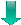 Требуется (типовое исполнение)Требуется (типовое исполнение)Количество, штСервер точного времени, антенна, коаксиальный кабель длиной  Поверка сервера точного времениПоверка сервера точного времениПоверка сервера точного времениСервер точного времени, антенна, коаксиальный кабель длиной  ОтсутствуетОтсутствуетОтсутствуетОтсутствуетKВM-консоль (ЖК-дисплей 17”, клавиатура, тачпад)Требуется Требуется Требуется Требуется KВM-консоль (ЖК-дисплей 17”, клавиатура, тачпад)Отсутствует (типовое исполнение)Отсутствует (типовое исполнение)Отсутствует (типовое исполнение)Отсутствует (типовое исполнение)Датчик температуры и влажностиТребуется Требуется Требуется Требуется Датчик температуры и влажностиОтсутствует (типовое исполнение)Отсутствует (типовое исполнение)Отсутствует (типовое исполнение)Отсутствует (типовое исполнение)НаименованиеКоличество, штКоличество, штДополнительная информацияСервер портов  Коммутатор типоисполнение №1- порты  - порты  - порты  Коммутатор типоисполнение №2- порты  - порты  - порты  Маршрутизатор/межсетевой экранКросс оптический  Номинальное напряжение питания шкафа (Ввод №1)220 В переменного напряжения (типовое исполнение)220 В переменного напряжения (типовое исполнение)Номинальное напряжение питания шкафа (Ввод №1)110 В постоянного напряжения110 В постоянного напряженияНоминальное напряжение питания шкафа (Ввод №1)220 В постоянного напряжения220 В постоянного напряженияНоминальное напряжение питания шкафа (Ввод №1)ДругоеАВРТребуется (типовое исполнение)Требуется (типовое исполнение)АВРОтсутствует Отсутствует Номинальное напряжение питания шкафа (Ввод №2)220 В переменного напряжения (типовое исполнение)220 В переменного напряжения (типовое исполнение)Номинальное напряжение питания шкафа (Ввод №2)110 В постоянного напряжения110 В постоянного напряженияНоминальное напряжение питания шкафа (Ввод №2)220 В постоянного напряжения220 В постоянного напряженияНоминальное напряжение питания шкафа (Ввод №2)ДругоеНоминальное напряжение питания шкафа (Ввод №2)ОтсутствуетОтсутствуетИБПТребуется Требуется ИБПОтсутствует (типовое исполнение)Отсутствует (типовое исполнение)НаименованиеКол-во, штУСПД (при наличии)Счетчик (при наличии)Сервер точного времениБлок питания для базового сервераКоммутаторСервер портовМаршрутизатор/межсетевой экранДругое      Позиция установки(по плану размещения)Диспетчерское наименованиеКод KKS1ООО НПП “ЭКРА”, 428003, г. Чебоксары, проспект И. Яковлева, 3ОрганизацияКонтактный телефонe-mail(Ф.И.О.)(Дата)(Подпись)ОрганизацияРуководитель(Ф.И.О.)(Дата)(Подпись)